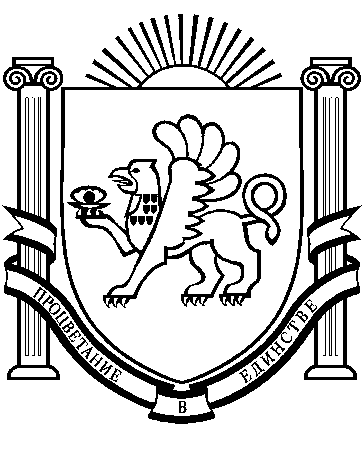 РЕСПУБЛИКА    КРЫМ                                                                                  РАЗДОЛЬНЕНСКИЙ    РАЙОН                                                                                              БОТАНИЧЕСКИЙ   СЕЛЬСКИЙ    СОВЕТ82-е заседание 1 созываРЕШЕНИЕ18 июня  2019 г.                    с. Ботаническое                                    № 70О рассмотрении протеста  прокуратуры  от № 13-219 от 30.04.2019г на решение сельского совета от 19.08.2015 г. № 206 «Об утверждении Порядка обнародования муниципальных правовых актов Ботанического сельского поселения»Рассмотрев протест прокуратуры Раздольненского  района от № 13-2019 от 30.04.2019г на решение сельского совета от 19.08.2015 г. № 206 «Об утверждении Порядка обнародования муниципальных правовых актов Ботанического сельского поселения» в соответствии Федеральным Законом от 06.10.2003 №131-ФЗ «Об общих принципах организации местного самоуправления в Российской Федерации», Законом Республики Крым от 21.08.2014 № 54-ЗРК «Об основах местного самоуправления в Республике Крым», руководствуясь Уставом муниципального образования Ботаническое сельское поселение, с целью приведения нормативных правовых актов Ботанического сельского поселения в соответствие с действующим законодательством Ботанический сельский советРЕШИЛ:1. Протест  прокуратуры Раздольненского района  от № 13-2019 от 30.04.2019 г. на решение сельского совета от от 19.08.2015 г. № 206 «Об утверждении Порядка обнародования муниципальных правовых актов Ботанического сельского поселения»признать подлежащим удовлетворить.2. Решение 23-го заседания 1 созыва Ботанического сельского совета Раздольненского района Республики Крым от 19.08.2015 г. № 206 «Об утверждении Порядка обнародования муниципальных правовых актов Ботанического сельского поселения» отменить.3. Обнародовать настоящее решение на информационных стендах  населенных пунктов  Ботанического сельского поселения и на официальном сайте администрации Ботанического сельского поселения.4. Настоящее решение вступает в силу со дня его официального обнародования.5.  Контроль за исполнение настоящего решения оставляю за собой.Председатель Ботанического сельскогосовета – глава администрации Ботаническогосельского поселения 						          М.А. Власевская                                                                     